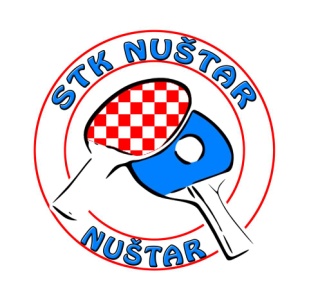 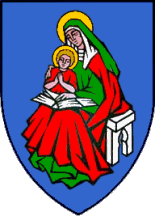 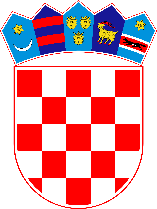     STK Nuštar                                    Općina Nuštar                        Ministarstvo hrvatskih      branitelja RH8. MEMORIJALNI TURNIR U STOLNOM TENISU„NUŠTAR KIDS OPEN 2022“ Organizator: Stolnoteniski klub Nuštar Povod :Dani obrane i dani Općine NuštarPokrovitelji : Općina Nuštar i Ministarstvo hrvatskih branitelja RHVrijeme održavanja: 30. listopada 2022.godine ( nedjelja) sa početkom u 9.30 hMjesto održavanja: : Dom kulture 18, 32221, NuštarPROPOZICIJENATJECANJE Na turniru će se igrati slijedeće pojedinačne kategorije : 1. kategorija: Klinci                               (1.1.2013.godište i  mlađi)2. kategorija: Klinceze                          (1.1.2013.godište i mlađe)3.kategorija: Najmlađi kadeti             (1.1.2011. godište i mlađi)4. kategorija: Najmlađe kadetkinje   (1.1.2011.godište i mlađe)5. kategorija:  Mlađi kadeti                 (1.1.2009.godište i  mlađi)                                 6. kategorija: Mlađe kadetkinje         (1.1.2009.godište i mlađe)7. kategorija: Kadeti                             (1.1.2007. godište i mlađi)8. kategorija: Kadetkinje                     (1.1.2007. godište i mlađe)9. kategorija: Juniori                            (1.1.2004. godište i mlađi)10. kategorija: Juniorke                      (1.1. 2004. godište i mlađi)PRIJAVA mora sadržavati ime i prezime igrača/igračice, klub, godište i kategoriju koju želi igrati te trenutnu poziciju na Rang listama. U slučaju nedovoljnog broja prijavljenih igrača u pojedinoj kategoriji Organizator zadržava pravo korekcije kategorija. PRAVO NASTUPA imaju svi na vrijeme prijavljeni igrači i igračice (registrirani i neregistrirani).NAČIN NATJECANJA:U prvoj fazi natjecanja igrači će biti podijeljeni u grupe od 3-5 igrača gdje će igrati svatko sa svakim na tri dobivena seta, a nakon toga će 1. i 2. plasirani igrači nastaviti igrati na ispadanje do konačne pobjede.PLASMAN u grupama se određuje brojem osvojenih bodova. Ako dvoje ili više igrača osvoji jednak broj bodova plasman će se odrediti samo iz rezultata međusobnih susreta igrača s osvojenim istim brojem bodova.NAGRADE : pehari i medalje  u svakoj kategoriji za četiri prvoplasirana igrača-igračice.PRIJAVNINA: po igraču iznosi  50,00 kuna i uplaćuje se organizatoru prije početka natjecanja. U Prijavninu su uključene sportske nagrade za najbolje te  zakuska i piće za sve prijavljene igrače.ROK ZA PRIJAVU: četvrtak, 27. listopada 2022.godine do 12 sati.Turnir će se igrati  na osam  ITTF stolova sa plastičnim natjecateljskim lopticama.OKVIRNA SATNICA TURNIRA bit će određena nakon zaprimljenih prijava.Kontakti za prijavu i informacije:  1.Josip Magdić: 092/1743 549; 2. e-mail: stknustar@gmail.com ili Viber grupa.Pravo tumačenja Pravila ima isključivo Organizacijski odbor.Svi igrači igraju na vlastitu zdravstvenu odgovornost.S poštovanjem i sportski pozdrav !            Predsjednik Organizacijskog odbora Josip Magdić